DOCUMENTS CONNEXESCes principes directeurs d’examen doivent être interprétés en relation avec l’introduction générale et les documents TGP qui s’y rapportent.1.Objet de ces principes directeurs d’examen2.Matériel requis2.12.22.32.42.53.Méthode d’examen3.1Nombre de cycles de végétationEn règle générale, la durée minimale des essais doit être d’un seul cycle de végétation.L’examen d’une variété peut être achevé quand le service compétent peut déterminer avec certitude le résultat de l’examen.3.2Lieu des essaisEn règle générale, les essais doivent être conduits en un seul lieu.  Pour les essais conduits dans plusieurs lieux, des indications figurent dans le document TGP/9, intitulé “Examen de la distinction”.3.3Conditions relatives à la conduite de l’examenLes essais doivent être conduits dans des conditions assurant une croissance satisfaisante pour l’expression des caractères pertinents de la variété et pour la conduite de l’examen.Étant donné les variations de la lumière solaire, les déterminations de la couleur avec un code de couleurs doivent être faites dans une enceinte avec une lumière artificielle ou au milieu de la journée, dans une pièce sans rayon de soleil direct.  La distribution spectrale de la source de lumière artificielle doit être conforme à la norme CIE de la lumière du jour définie conventionnellement D 6.500 et rester dans les limites de tolérance du “British Standard 950”, partie I.  Les déterminations doivent être faites en plaçant la partie de plante sur un fond de papier blanc.  Le code de couleur et sa version doivent être indiqués dans la description variétale.3.4Protocole d’essai3.4.13.5Essais supplémentairesDes essais supplémentaires peuvent être établis pour l’observation de caractères pertinents.4.Examen de la distinction, de l’homogénéité et de la stabilité4.1Distinction4.1.1Recommandations généralesIl est particulièrement important pour les utilisateurs de ces principes directeurs d’examen de consulter l’introduction générale avant toute décision quant à la distinction.  Cependant, il conviendra de prêter une attention particulière aux points ci-après. 4.1.2Différences reproductiblesLes différences observées entre les variétés peuvent être suffisamment nettes pour qu’un deuxième cycle de végétation ne soit pas nécessaire.  En outre, dans certains cas, l’influence du milieu n’appelle pas plus d’un cycle de végétation pour s’assurer que les différences observées entre les variétés sont suffisamment reproductibles.  L’un des moyens de s’assurer qu’une différence observée dans un caractère lors d’un essai en culture est suffisamment reproductible consiste à examiner le caractère au moyen de deux observations indépendantes au moins.4.1.3Différences nettesLa netteté de la différence entre deux variétés dépend de nombreux facteurs, et notamment du type d’expression du caractère examiné, selon qu’il s’agit d’un caractère qualitatif, un caractère quantitatif ou encore pseudo-qualitatif.  Il est donc important que les utilisateurs de ces principes directeurs d’examen soient familiarisés avec les recommandations contenues dans l’introduction générale avant toute décision quant à la distinction.4.1.44.1.5Méthode d’observationLa méthode recommandée pour l’observation du caractère aux fins de la distinction est indiquée par le code suivant dans le tableau des caractères (voir le document TGP/9 ‘Examen de la distinction’, section 4 ‘Observation des caractères’) :Type d’observation:  visuelle (V) ou mesure (M)L’observation “visuelle” (V) est une observation fondée sur le jugement de l’expert.  Aux fins du présent document, on entend par observation “visuelle” les observations sensorielles des experts et cela inclut donc aussi l’odorat, le goût et le toucher.  Entrent également dans cette catégorie les observations pour lesquelles l’expert utilise des références (diagrammes, variétés indiquées à titre d’exemples, comparaison deux à deux) ou des chartes (chartes de couleur).  La mesure (M) est une observation objective en fonction d’une échelle graphique linéaire, effectuée à l’aide d’une règle, d’une balance, d’un colorimètre, de dates, d’un dénombrement, etc.Lorsque plusieurs méthodes d’observation du caractère sont indiquées dans le tableau des caractères (p.ex. VG/MG), des indications sur le choix d’une méthode adaptée figurent à la section 4.2 du document TGP/9.4.2Homogénéité4.2.1Il est particulièrement important pour les utilisateurs de ces principes directeurs d’examen de consulter l’introduction générale avant toute décision quant à l’homogénéité.  Cependant, il conviendra de prêter une attention particulière aux points ci-après : 4.2.24.2.34.3Stabilité4.3.1Dans la pratique, il n’est pas d’usage d’effectuer des essais de stabilité dont les résultats apportent la même certitude que l’examen de la distinction ou de l’homogénéité.  L’expérience montre cependant que, dans le cas de nombreux types de variétés, lorsqu’une variété s’est révélée homogène, elle peut aussi être considérée comme stable.4.3.2Lorsqu’il y a lieu, ou en cas de doute, la stabilité peut être évaluée plus précisément en examinant un nouveau matériel végétal afin de vérifier qu’il présente les mêmes caractères que le matériel fourni initialement.5.Groupement des variétés et organisation des essais en culture5.1Pour sélectionner les variétés notoirement connues à cultiver lors des essais avec la variété candidate et déterminer comment diviser en groupes ces variétés pour faciliter la détermination de la distinction, il est utile d’utiliser des caractères de groupement.5.2Les caractères de groupement sont ceux dont les niveaux d’expression observés, même dans différents sites, peuvent être utilisés, soit individuellement soit avec d’autres caractères de même nature, a) pour sélectionner des variétés notoirement connues susceptibles d’être exclues de l’essai en culture pratiqué pour l’examen de la distinction et b) pour organiser l’essai en culture de telle sorte que les variétés voisines soient regroupées.5.3Il a été convenu de l’utilité des caractères ci-après pour le groupement des variétés :5.4Des conseils relatifs à l’utilisation des caractères de groupement dans la procédure d’examen de la distinction figurent dans l’introduction générale et le document TGP/9 “Examen de la distinction”.6.Introduction du tableau des caractères6.1Catégories de caractères6.1.1Caractères standard figurant dans les principes directeurs d’examenLes caractères standard figurant dans les principes directeurs d’examen sont ceux qui sont admis par l’UPOV en vue de l’examen DHS et parmi lesquels les membres de l’Union peuvent choisir ceux qui sont adaptés à leurs besoins particuliers.6.1.2Caractères avec astérisqueLes caractères avec astérisque (signalés par un *) sont des caractères figurant dans les principes directeurs d’examen qui sont importants pour l’harmonisation internationale des descriptions variétales : ils doivent toujours être pris en considération dans l’examen DHS et être inclus dans la description variétale par tous les membres de l’Union, sauf lorsque cela est impossible compte tenu du niveau d’expression d’un caractère précédent ou des conditions de milieu régionales.6.2Niveaux d’expression et notes correspondantes6.2.1Des niveaux d’expression sont indiqués pour chaque caractère afin de définir le caractère et d’harmoniser les descriptions.  Pour faciliter la consignation des données ainsi que l’établissement et l’échange des descriptions, à chaque niveau d’expression est attribuée une note exprimée par un chiffre.6.2.2Tous les niveaux d’expression pertinents sont présentés dans le caractère.6.2.3Des précisions concernant la présentation des niveaux d’expression et des notes figurent dans le document TGP/7 “Élaboration des principes directeurs d’examen”.6.3Types d’expressionUne explication des types d’expression des caractères (caractères qualitatifs, quantitatifs et pseudo qualitatifs) est donnée dans l’introduction générale.6.4Variétés indiquées à titre d’exemplesAu besoin, des variétés sont indiquées à titre d’exemples afin de mieux définir les niveaux d’expression d’un caractère.6.5Légende7.Table of Characteristics/Tableau des caractères/Merkmalstabelle/Tabla de caracteresEnglishEnglishfrançaisfrançaisdeutschespañolExample Varieties
Exemples
Beispielssorten
Variedades ejemploNote/
Nota1.(*)QNMG/MS/VG(+)very shortvery shorttrès courtetrès courtesehr niedrigmuy baja1very short to shortvery short to shorttrès courte à courtetrès courte à courtesehr niedrig bis niedrigmuy baja a baja2shortshortcourtecourteniedrigbajaANTHDOSDOH3short to mediumshort to mediumcourte à moyennecourte à moyenneniedrig bis mittelbaja a media4mediummediummoyennemoyennemittelmediaANTHCAPBUK5medium to tallmedium to tallmoyenne à hautemoyenne à hautemittel bis hochmedia a alta6talltallhautehautehochaltaANTHARYSIA7tall to very talltall to very tallhaute à très hautehaute à très hautehoch bis sehr hochalta a muy alta8very tallvery talltrès hautetrès hautesehr hochmuy alta92.(*)QNMG/MS/VG(+)(a)very shortvery shorttrès courtetrès courtesehr kurzmuy corta1very short to shortvery short to shorttrès courte à courtetrès courte à courtesehr kurz bis kurzmuy corta a corta2shortshortcourtecourtekurzcortaANTHEPEDI3short to mediumshort to mediumcourte à moyennecourte à moyennekurz bis mittelcorta a media4mediummediummoyennemoyennemittelmediaANTHCAPBUK5medium to longmedium to longmoyenne à longuemoyenne à longuemittel bis langmedia a larga6longlonglonguelonguelanglargaANTHARYSIA7long to very longlong to very longlongue à très longuelongue à très longuelang bis sehr langlarga a muy larga8very longvery longtrès longuetrès longuesehr langmuy larga93.(*)QNMG/MS/VG(+)(a)very narrowvery narrowtrès étroitetrès étroitesehr schmalmuy estrecha1very narrow to narrowvery narrow to narrowtrès étroite à étroitetrès étroite à étroitesehr schmal bis schmalmuy estrecha a estrecha2narrownarrowétroiteétroiteschmalestrechaRYN20090063narrow to mediumnarrow to mediumétroite à moyenneétroite à moyenneschmal bis mittelestrecha a media4mediummediummoyennemoyennemittelmediaANTHCAPBUK5medium to broadmedium to broadmoyenne à largemoyenne à largemittel bis breitmedia a ancha6broadbroadlargelargebreitanchaANTHAQUIRE7broad to very broadbroad to very broadlarge à très largelarge à très largebreit bis sehr breitancha a muy ancha8very broadvery broadtrès largetrès largesehr breitmuy ancha94.(*)QNMG/MS/VG(+)(a)very lowvery lowtrès bastrès bassehr kleinmuy baja1very low to lowvery low to lowtrès bas à bastrès bas à bassehr klein bis kleinmuy baja a baja2lowlowbasbaskleinbaja3low to mediumlow to mediumbas à moyenbas à moyenklein bis mittelbaja a media4mediummediummoyenmoyenmittelmediaANTHCAMZIP5medium to highmedium to highmoyen à élevémoyen à élevémittel bis großmedia a alta6highhighélevéélevégroßaltaANTHDUBAQ7high to very highhigh to very highélevé à très élevéélevé à très élevégroß bis sehr großalta a muy alta8very highvery hightrès élevétrès élevésehr großmuy altaANTHDOSDOH95.(*)QNVG(+)(a)absent or very smallabsent or very smallabsente ou très petiteabsente ou très petitefehlend oder sehr kleinausente o muy pequeñoANTHDOSDOH1very small to smallvery small to smalltrès petite à petitetrès petite à petitesehr klein bis kleinmuy pequeño a pequeño2smallsmallpetitepetitekleinpequeñoANTHZUPAP3small to mediumsmall to mediumpetite à moyennepetite à moyenneklein bis mittelpequeño a medio4mediummediummoyennemoyennemittelmedioANTHCOTBIK5medium to largemedium to largemoyenne à grandemoyenne à grandemittel bis großmedio a grande6largelargegrandegrandegroßgrandeANTHAQUIRE7large to very largelarge to very largegrande à très grandegrande à très grandegroß bis sehr großgrande a muy grande8very largevery largetrès grandetrès grandesehr großmuy grande96.PQVG(+)(a)incurved but not touchingincurved but not touchingincurvée mais ne se touchant pasincurvée mais ne se touchant paseingebogen, aber sich nicht berührendincurvada sin contactoRIJN2004491freefreelibrelibrefreistehendlibreANTHEPEDI2touchingtouchingtangentetangenteeinander berührenden conactoANTHQUODO3overlappingoverlappingchevauchantechevauchanteüberlappendsolapada4adpressedadpressedappliquéeappliquéeanliegendadpresa57.PQVG(+)(a)acuteacuteaiguaiguspitzagudo1approximately right angleapproximately right anglepresque droitpresque droitannähernd rechtwinkligaproximadamente ángulo recto2obtuseobtuseobtusobtusstumpfobtuso38.(*)PQVG(+)(a)absentabsentabsenteabsentefehlendausente1narrow acuminatenarrow acuminateacuminée étroiteacuminée étroiteschmal zugespitztacuminada estrecha2medium acuminatemedium acuminateacuminée moyenneacuminée moyennemittel zugespitztacuminada media3broad acuminatebroad acuminateacuminée largeacuminée largebreit zugespitztacuminada ancha49.QNVG(a)very lightvery lighttrès clairetrès clairesehr hellmuy clara1very light to lightvery light to lighttrès claire à clairetrès claire à clairesehr hell bis hellmuy clara a clara2lightlightclaireclairehellclaraANTHDOSDOH3light to mediumlight to mediumclaire à moyenneclaire à moyennehell bis mittelclara a media4mediummediummoyennemoyennemittelmediaANTHBNZL5medium to darkmedium to darkmoyenne à foncéemoyenne à foncéemittel bis dunkelmedia a oscura6darkdarkfoncéefoncéedunkeloscuraANTHARYSIA7dark to very darkdark to very darkfoncée à très foncéefoncée à très foncéedunkel bis sehr dunkeloscura a muy oscura8very darkvery darktrès foncéetrès foncéesehr dunkelmuy oscura910.QNVG(a)absent or very weakabsent or very weakabsente ou très faibleabsente ou très faiblefehlend oder sehr geringausente o muy débilANTHDOSDOH1very weak to weakvery weak to weaktrès faible à faibletrès faible à faiblesehr gering bis geringmuy débil a débil2weakweakfaiblefaiblegeringdébilANTHCIMWI3weak to mediumweak to mediumfaible à moyennefaible à moyennegering bis mitteldébil a medio4mediummediummoyennemoyennemittelmedioANTHCAPBUK5medium to strongmedium to strongmoyenne à fortemoyenne à fortemittel bis starkmedio a fuerte6strongstrongfortefortestarkfuerteANTHAHOTO7strong to very strongstrong to very strongforte à très forteforte à très fortestark bis sehr starkfuerte a muy fuerte8very strongvery strongtrès fortetrès fortesehr starkmuy fuerte911.QNMG/MS/VG(a)very shortvery shorttrès courtetrès courtesehr kurzmuy corta1very short to shortvery short to shorttrès courte à courtetrès courte à courtesehr kurz bis kurzmuy corta a corta2shortshortcourtecourtekurzcortaANTHEBENEX3short to mediumshort to mediumcourte à moyennecourte à moyennekurz bis mittelcorta a media4mediummediummoyennemoyennemittelmediaANTHBNZL5medium to longmedium to longmoyenne à longuemoyenne à longuemittel bis langde media a larga6longlonglonguelonguelanglargaANTHAQUIRE7long to very longlong to very longlongue à très longuelongue à très longuelang bis sehr langde larga a muy larga8very longvery longtrès longuetrès longuesehr langmuy larga912.(*)QNMG/MS/VG(b)very shortvery shorttrès courtetrès courtesehr kurzmuy corta1very short to shortvery short to shorttrès courte à courtetrès courte à courtesehr kurz bis kurzmuy corta a corta2shortshortcourtecourtekurzcortaANTHEPEDI3short to mediumshort to mediumcourte à moyennecourte à moyennekurz bis mittelcorta a media4mediummediummoyennemoyennemittelmediaANTHCAPBUK5medium to longmedium to longmoyenne à longuemoyenne à longuemittel bis langmedia a larga6longlonglonguelonguelanglargaANTHAQUIRE7long to very longlong to very longlongue à très longuelongue à très longuelang bis sehr langlarga a muy larga8very longvery longtrès longuetrès longuesehr langmuy larga913.QNMG/MS/VG(+)(b)very thinvery thintrès mincetrès mincesehr dünnmuy delgado1thinthinmincemincedünndelgadoANTHEPEDI2mediummediummoyennemoyennemittelmedioANTHCAPBUK3thickthicképaisseépaissedickgruesoANTHAQUIRE4very thickvery thicktrès épaissetrès épaissesehr dickmuy grueso514.QNVG(b)absent or very weakabsent or very weakabsente ou très faibleabsente ou très faiblefehlend oder sehr geringausente o muy débilANTHCAPBUK1very weak to weakvery weak to weaktrès faible à faibletrès faible à faiblesehr gering bis geringmuy débil a débil2weakweakfaiblefaiblegeringdébilANTHBNZL3weak to mediumweak to mediumfaible à moyennefaible à moyennegering bis mitteldébil a media4mediummediummoyennemoyennemittelmedia5medium to strongmedium to strongmoyenne à fortemoyenne à fortemittel bis starkmedia a fuerte6strongstrongfortefortestarkfuerteANTHEBENEX7strong to very strongstrong to very strongforte à très forteforte à très fortestark bis sehr starkfuerte a muy fuerte8very strongvery strongtrès fortetrès fortesehr starkmuy fuerte915.(*)QNVG(+)(b)belowbelowau-dessousau-dessousunterhalbdebajo1same levelsame levelau même niveauau même niveauauf gleicher Höheal mismo nivelANTHBNEK2slightly aboveslightly abovelégèrement au-dessuslégèrement au-dessusetwas oberhalbligeramente por encimaANTHEPEDI3strongly abovestrongly abovefortement au-dessusfortement au-dessusdeutlich oberhalbfuertemente por encimaANTHEBENEX416.(*)QLVG(+)(b)oneoneununeineunANTHBNZL1twotwodeuxdeuxzweidosKURIN HEART217.(*)QNMG/MS/VG(+)(b)very shortvery shorttrès courtetrès courtesehr kurzmuy corta1very short to shortvery short to shorttrès courte à courtetrès courte à courtesehr kurz bis kurzmuy corta a corta2shortshortcourtecourtekurzcortaANTHEBENEX3short to mediumshort to mediumcourte à moyennecourte à moyennekurz bis mittelcorta a media4mediummediummoyennemoyennemittelmediaANTHEPEDI5medium to longmedium to longmoyenne à longuemoyenne à longuemittel bis langmedia a larga6longlonglonguelonguelanglargaANTHARYSIA7long to very longlong to very longlongue à très longuelongue à très longuelang bis sehr langlarga a muy larga8very longvery longtrès longuetrès longuesehr langmuy larga918.(*)QNMG/MS/VG(+)(b)very narrowvery narrowtrès étroitetrès étroitesehr schmalmuy estrecha1very narrow to narrowvery narrow to narrowtrès étroite à étroitetrès étroite à étroitesehr schmal bis schmalmuy estrecha a estrecha2narrownarrowétroiteétroiteschmalestrechaANTHDUBAQ3narrow to mediumnarrow to mediumétroite à moyenneétroite à moyenneschmal bis mittelestrecha a media4mediummediummoyennemoyennemittelmediaANTHEPEDI5medium to broadmedium to broadmoyenne à largemoyenne à largemittel bis breitmedia a ancha6broadbroadlargelargebreitanchaANTHAQUIRE7broad to very broadbroad to very broadlarge à très largelarge à très largebreit bis sehr breitancha a muy ancha8very broadvery broadtrès largetrès largesehr breitmuy ancha919.QNMS/VG(+)(b)very lowvery lowtrès bastrès bassehr kleinmuy baja1very low to lowvery low to lowtrès bas à bastrès bas à bassehr klein bis kleinmuy baja a baja2lowlowbasbaskleinbajaANTHCAPBUK3low to mediumlow to mediumbas à moyenbas à moyenklein bis mittelbaja a media4mediummediummoyenmoyenmittelmediaANTHAQUIRE5medium to highmedium to highmoyen à élevémoyen à élevémittel bis großmedia a alta6highhighélevéélevégroßalta7high to very highhigh to very highélevé à très élevéélevé à très élevégroß bis sehr großalta a muy alta8very highvery hightrès élevétrès élevésehr großmuy altaANTHDOSDOH920.(*)QNVG(+)(b)at baseat baseà la baseà la basean der Basisen la baseANTHBNZL1between base and middlebetween base and middleentre la base et le milieuentre la base et le milieuzwischen Basis und Mitteentre la base y el centroANTHOLYL2at middleat middleau milieuau milieuin der Mitteen el centroANTHITOXO321.(*)QNVG(+)(b)absent or very smallabsent or very smallabsente ou très petiteabsente ou très petitefehlend oder sehr kleinausente o muy pequeñoANTHDOSDOH1very smallvery smalltrès petitetrès petitesehr klein bis kleinmuy pequeño2smallsmallpetitepetitekleinpequeñoANTHZUPAP3small to mediumsmall to mediumpetite à moyennepetite à moyenneklein bis mittelpequeño a medio4mediummediummoyennemoyennemittelmedioANTHOLYL5medium to largemedium to largemoyenne à grandemoyenne à grandemittel bis großmedio a grande6largelargegrandegrandegroßgrandeANTHAHOTO7large to very largelarge to very largegrande à très grandegrande à très grandegroß bis sehr großgrande a muy grande8very largevery largetrès grandetrès grandesehr großmuy grande922.PQVG(+)(b)incurved but not touchingincurved but not touchingincurvée mais ne se touchant pasincurvée mais ne se touchant paseingebogen, aber sich nicht berührendincurvada sin contacto1freefreelibrelibrefreistehendlibre2touchingtouchingtangentetangenteeinander berührenden conacto3overlappingoverlappingchevauchantechevauchanteüberlappendsolapada4adpressedadpressedappliquéeappliquéeanliegendadpresa523.PQVG(+)(b)acuteacuteaiguëaiguëspitzaguda1obtuseobtuseobtuseobtusestumpfobtusa2roundedroundedarrondiearrondieabgerundetredondeada324.(*)PQVG(+)(b)absentabsentabsenteabsentefehlendausente1narrow acuminatenarrow acuminateacuminée étroiteacuminée étroiteschmal zugespitztacuminada estrecha2medium acuminatemedium acuminateacuminée moyenneacuminée moyennemittel zugespitztacuminada media3broad acuminatebroad acuminateacuminée largeacuminée largebreit zugespitztacuminada ancha425.(*)PQVG(b), (c)RHS Colour Chart (indicate reference number)RHS Colour Chart (indicate reference number)Code RHS des couleurs (indiquer le numéro de référence)Code RHS des couleurs (indiquer le numéro de référence)RHS-Farbkarte (Nummer angeben)Carta de colores RHS (indíquese el número de referencia)26.(*)PQVG(b), (c)RHS Colour Chart (indicate reference number)RHS Colour Chart (indicate reference number)Code RHS des couleurs (indiquer le numéro de référence)Code RHS des couleurs (indiquer le numéro de référence)RHS-Farbkarte (Nummer angeben)Carta de colores RHS (indíquese el número de referencia)27.(*)PQVG(+)(b), (c)nonenoneaucuneaucunekeineninguna1at basal zoneat basal zoneen zone basaleen zone basalein basaler Zoneen la zona basal2at central zoneat central zoneen zone centraleen zone centralein mittlerer Zoneen la zona central3at apexat apexà l'apexà l'apexam Apexen el ápice4at marginal zoneat marginal zoneen zone marginaleen zone marginaleim Randbereichen la zona del borde5along veinsalong veinsle long des nervuresle long des nervuresentlang der Aderna lo largo de los nervios6at apex and along veinsat apex and along veinsà l'apex et le long des nervuresà l'apex et le long des nervuresam Apex und entlang der Adernen el ápice y a lo largo de los nervios7throughoutthroughoutpartoutpartoutüberallen la totalidad828.(*)PQVG(+)solidsoliduniformeuniformedurchgefärbtlisaANTHIUFEN1flushedflusheddiffusediffuseverschwommenpátina2spottedspottedmouchetéemouchetéegepunkteten lunares3irregularirregularirrégulièreirrégulièreunregelmäßigirregular429.PQVG(b), (c)RHS Colour Chart (indicate reference number)RHS Colour Chart (indicate reference number)Code de couleurs RHS (indiquer le numéro de référence)Code de couleurs RHS (indiquer le numéro de référence)RHS-Farbkarte (Nummer angeben)Carta de colores RHS (indíquese el número de referencia)30.QNVG(b)absent or very weakabsent or very weakabsente ou très faibleabsente ou très faiblefehlend oder sehr geringausente o muy débilARINOS1very weak to weakvery weak to weaktrès faible à faibletrès faible à faiblesehr gering bis geringmuy débil a débil2weakweakfaiblefaiblegeringdébilKURIN HEART3weak to mediumweak to mediumfaible à moyennefaible à moyennegering bis mitteldébil a medio4mediummediummoyennemoyennemittelmedioANTHARYSIA5medium to strongmedium to strongmoyenne à fortemoyenne à fortemittel bis starkmedio a fuerte6strongstrongfortefortestarkfuerteANTHBNZL7strong to very strongstrong to very strongforte à très forteforte à très fortestark bis sehr starkfuerte a muy fuerte8very strongvery strongtrès fortetrès fortesehr starkmuy fuerte931.(*)QNVG(b)absent or very weakabsent or very weakabsente ou très faibleabsente ou très faiblefehlend oder sehr geringausente o muy débilANTHDOSDOH1very weak to weakvery weak to weaktrès faible à faibletrès faible à faiblesehr gering bis geringmuy débil a débil2weakweakfaiblefaiblegeringdébilANTHCAPBUK3weak to mediumweak to mediumfaible à moyennefaible à moyennegering bis mitteldébil a media4mediummediummoyennemoyennemittelmediaANTHEPEDI5medium to strongmedium to strongmoyenne à fortemoyenne à fortemittel bis starkmedia a fuerte6strongstrongfortefortestarkfuerteANTHBNZL7strong to very strongstrong to very strongforte à très forteforte à très fortestark bis sehr starkfuerte a muy fuerte8very strongvery strongtrès fortetrès fortesehr starkmuy fuerte932.QNVG(+)(b)concaveconcaveconcaveconcavekonkavcóncava1flatflatplateplategeradeplana2convexconvexconvexeconvexekonvexconvexa333.QNVG(+)(b)acuteacuteaiguaiguspitzagudo1right angleright angleangle droitangle droitrechter Winkelángulo recto2obtuseobtuseobtusobtusstumpfobtuso334.(*)QNMG/MS/VG(+)(b)very shortvery shorttrès courtetrès courtesehr kurzmuy corta1very short to shortvery short to shorttrès courte à courtetrès courte à courtesehr kurz bis kurzmuy corta a corta2shortshortcourtecourtekurzcortaANTHEPEDI3short to mediumshort to mediumcourte à moyennecourte à moyennekurz bis mittelcorta a media4mediummediummoyennemoyennemittelmediaANTHBNZL5medium to longmedium to longmoyenne à longuemoyenne à longuemittel bis langmedia a larga6longlonglonguelonguelanglargaANTHAQUIRE7long to very longlong to very longlongue à très longuelongue à très longuelang bis sehr langlarga a muy larga8very longvery longtrès longuetrès longuesehr lang muy larga935.QNMG/MS/VG(+)(b)very thinvery thintrès mincetrès mincesehr dünnmuy delgado1very thin to thinvery thin to thintrès mince à mincetrès mince à mincesehr dünn bis dünnmuy delgado a delgado2thinthinmincemincedünndelgadoRYN20090063thin to mediumthin to mediummince à moyennemince à moyennedünn bis mitteldelgado a medio4mediummediummoyennemoyennemittelmedioANTHBNZL5medium to thickmedium to thickmoyenne à épaissemoyenne à épaissemittel bis dickmedio a grueso6thickthicképaisseépaissedickgruesoANTHIOWIR7thick to very thickthick to very thicképaisse à très épaisseépaisse à très épaissedick bis sehr dickgrueso a muy grueso8very thickvery thicktrès épaissetrès épaissesehr dickmuy grueso936.(*)QLVG(+)(b)absentabsentabsentabsentfehlendausenteANTHBNZL1presentpresentprésentprésentvorhandenpresenteARINOS937.(*)QNVG(+)(b)strongly incurvedstrongly incurvedfortement incurvéefortement incurvéestark aufgebogenfuertemente incurvada1weakly incurvedweakly incurvedfaiblement incurvéefaiblement incurvéeschwach aufgebogendébilmente incurvada2straightstraightdroitedroitegeraderecta3weakly recurvedweakly recurvedfaiblement recourbéefaiblement recourbéeschwach zurückgebogendébilmente recurvada4strongly recurvedstrongly recurvedfortement recourbéefortement recourbéestark zurückgebogenfuertemente recurvada538.QNVG(+)(b)absent or very weakabsent or very weakabsent ou très faibleabsent ou très faiblefehlend oder sehr geringausente o muy débil1weakweakfaiblefaiblegeringdébil2mediummediummoyenmoyenmittelmedio3strongstrongfortfortstarkfuerte4very strongvery strongtrès forttrès fortsehr starkmuy fuerte539.(*)PQVG(+)(b), (c)whitishwhitishblanchâtreblanchâtreweißlichblanquecino1greengreenvertvertgrünverde2yellowyellowjaunejaunegelbamarillo3orangeorangeorangeorangeorangenaranja4pinkpinkroseroserosarosa5redredrougerougerotrojo6red purplered purplerouge-pourprerouge-pourprerotpurpurnpúrpura rojizo7purplepurplepourprepourprepurpurnpúrpura8brownbrownbrunbrunbraunmarrón940.PQVG(+)(b), (c)whitishwhitishblanchâtreblanchâtreweißlichblanquecino1greengreenvertvertgrünverde2yellowyellowjaunejaunegelbamarillo3orangeorangeorangeorangeorangenaranja4pinkpinkroseroserosarosa5redredrougerougerotrojo6red purplered purplerouge-pourprerouge-pourprerotpurpurnpúrpura rojizo7purplepurplepourprepourprepurpurnpúrpura8brownbrownbrunbrunbraunmarrón941.(*)PQVG(+)(b), (c)whitishwhitishblanchâtreblanchâtreweißlichblanquecino1greengreenvertvertgrünverde2yellowyellowjaunejaunegelbamarillo3orangeorangeorangeorangeorangenaranja4pinkpinkroseroserosarosa5redredrougerougerotrojo6red purplered purplerouge-pourprerouge-pourprerotpurpurnpúrpura rojizo7purplepurplepourprepourprepurpurnpúrpura8brownbrownbrunbrunbraunmarrón942.PQVG(+)(c)whitishwhitishblanchâtreblanchâtreweißlichblanquecino1greengreenvertvertgrünverde2yellowyellowjaunejaunegelbamarillo3orangeorangeorangeorangeorangenaranja4pinkpinkroseroserosarosa5redredrougerougerotrojo6red purplered purplerouge-pourprerouge-pourprerotpurpurnpúrpura rojizo7purplepurplepourprepourprepurpurnpúrpura8brownbrownbrunbrunbraunmarrón943.PQVG(+)(c)whitishwhitishblanchâtreblanchâtreweißlichblanquecino1greengreenvertvertgrünverde2yellowyellowjaunejaunegelbamarillo3orangeorangeorangeorangeorangenaranja4pinkpinkroseroserosarosa5redredrougerougerotrojo6red purplered purplerouge-pourprerouge-pourprerotpurpurnpúrpura rojizo7purplepurplepourprepourprepurpurnpúrpura8brownbrownbrunbrunbraunmarrón9CaractèresExemples Note
QUESTIONNAIRE TECHNIQUE
Page {x} de {y}
Numéro de référence :CaractèresExemples Note
QUESTIONNAIRE TECHNIQUE
Page {x} de {y}
Numéro de référence :CaractèresExemples Noteaucune
QUESTIONNAIRE TECHNIQUE
Page {x} de {y}
Numéro de référence :CaractèresExemples Note[Fin du document]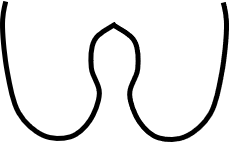 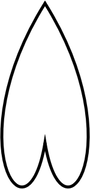 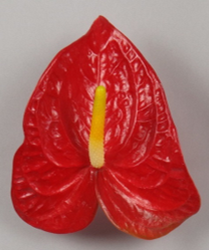 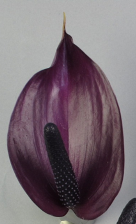 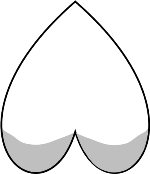 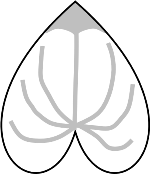 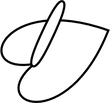 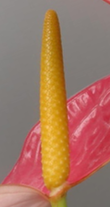 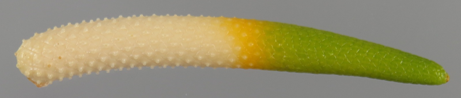 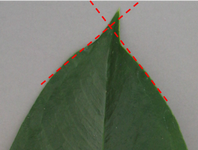 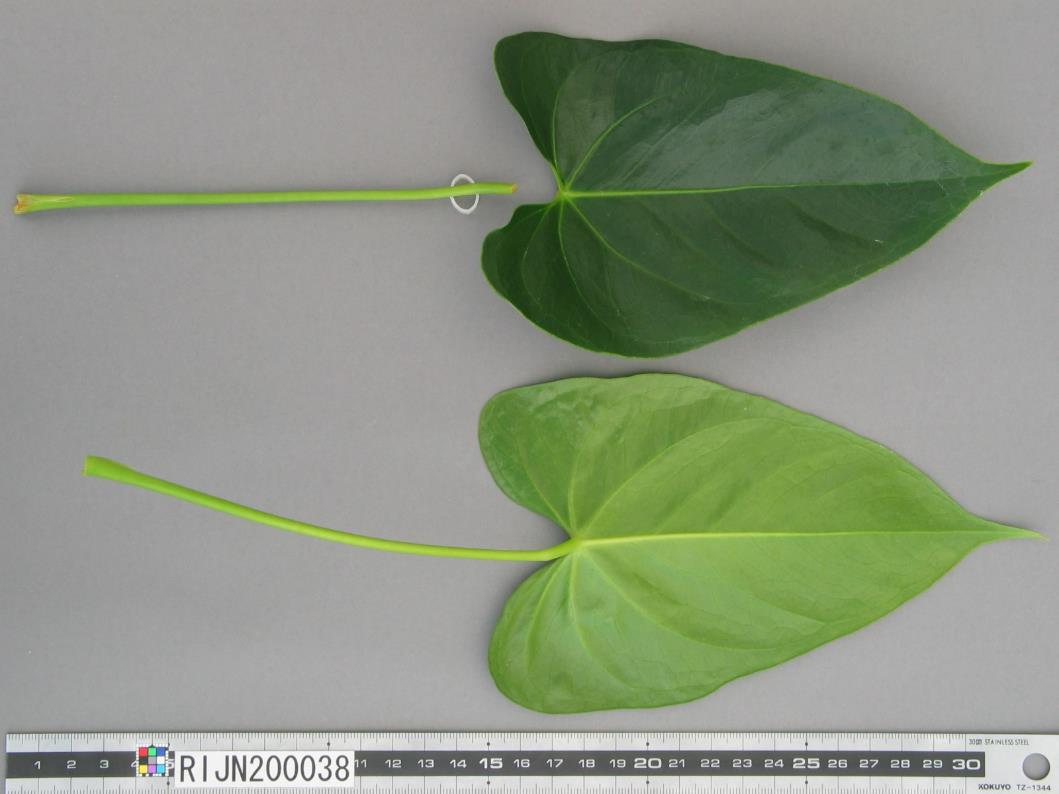 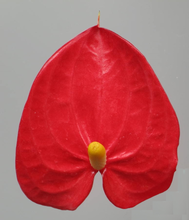 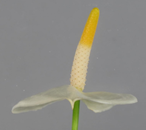 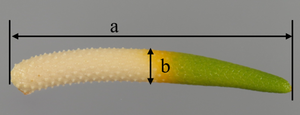 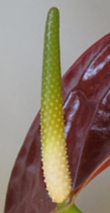 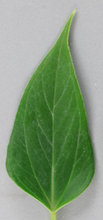 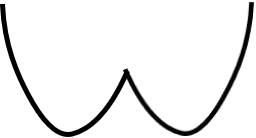 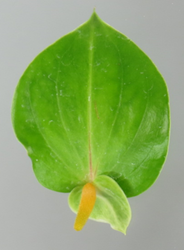 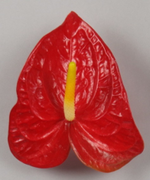 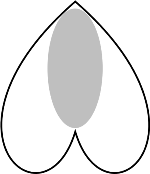 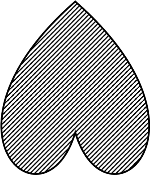 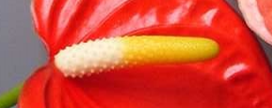 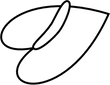 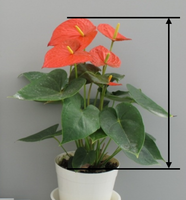 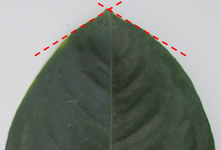 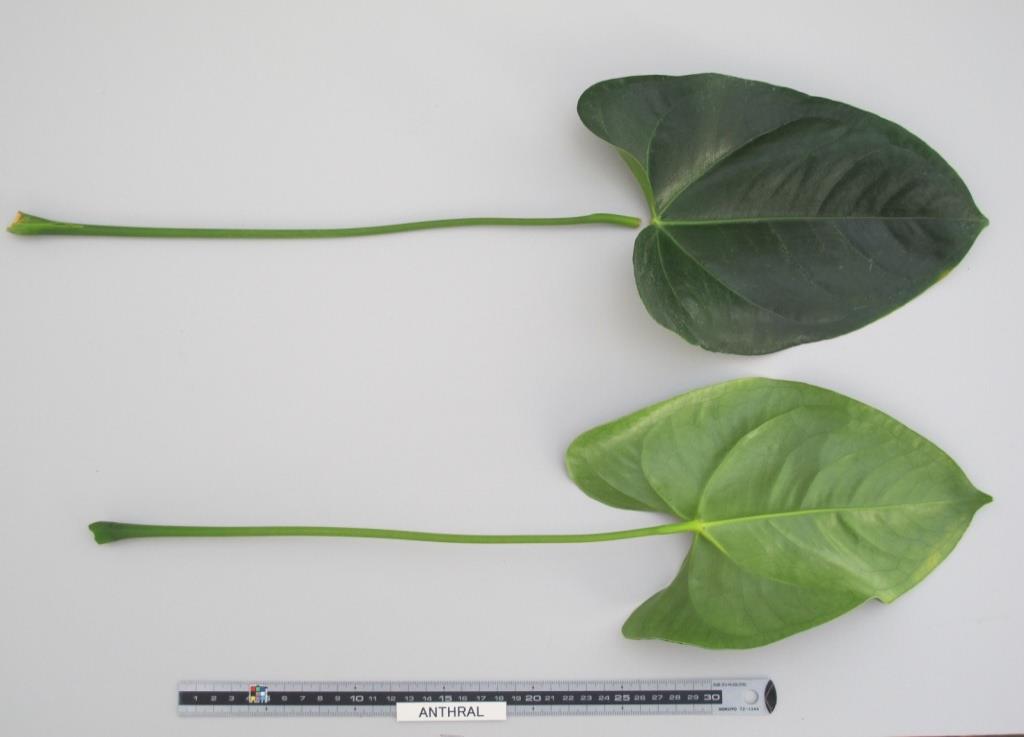 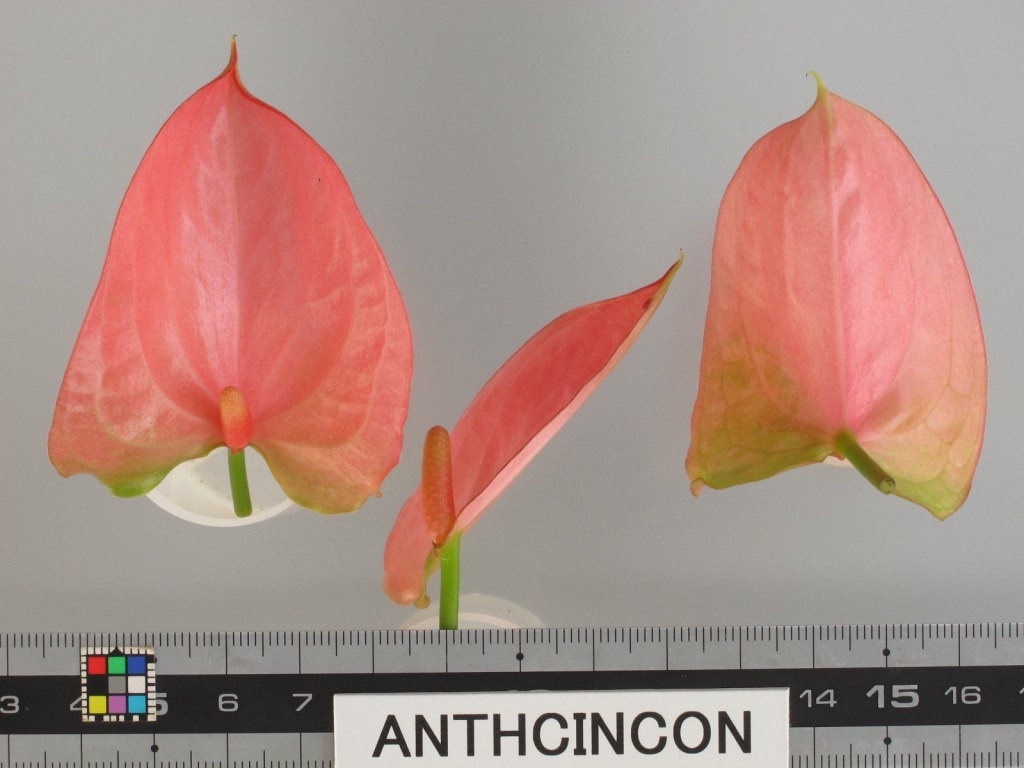 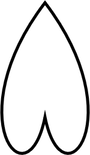 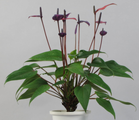 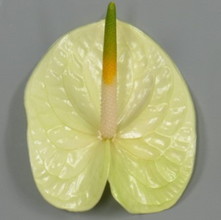 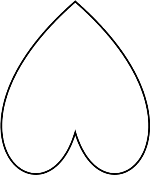 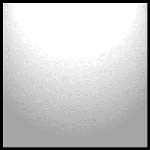 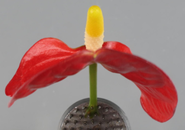 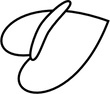 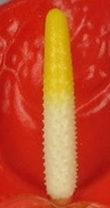 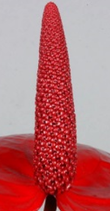 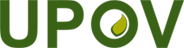 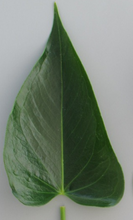 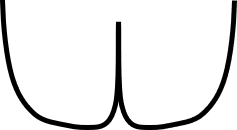 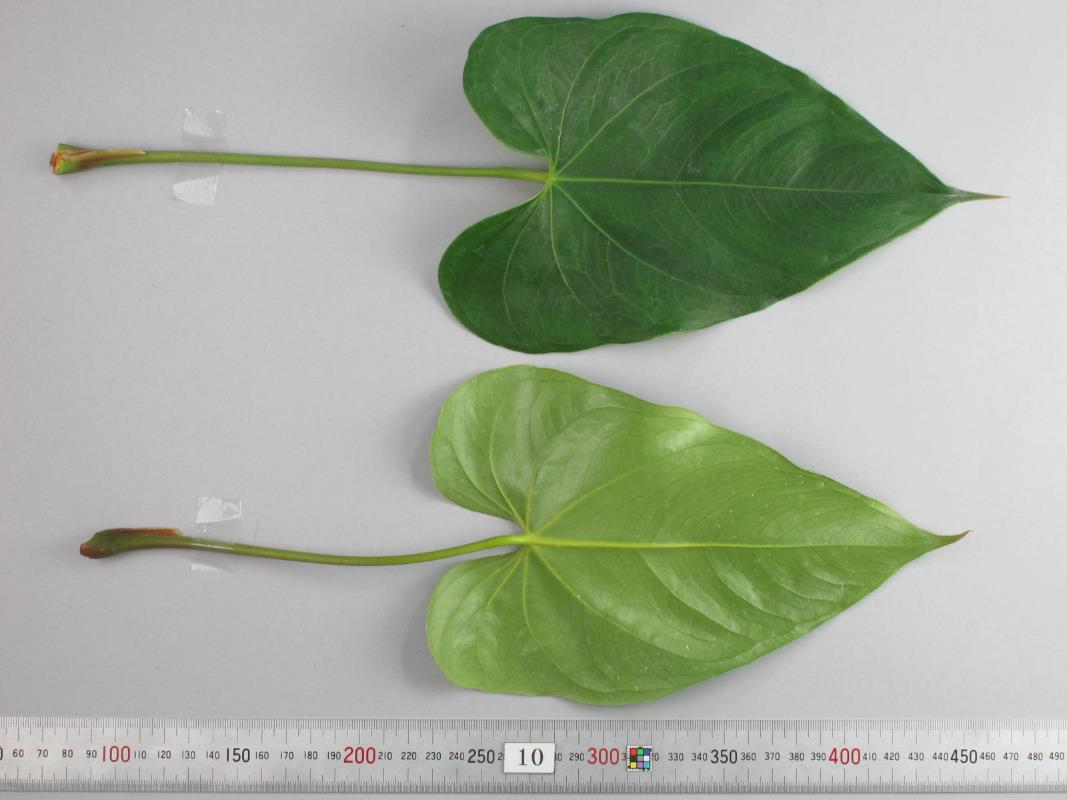 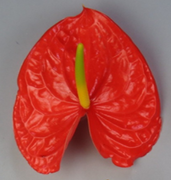 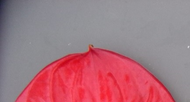 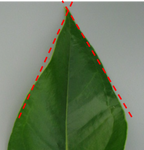 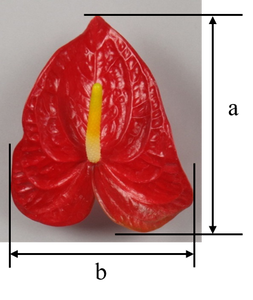 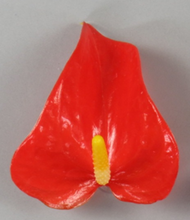 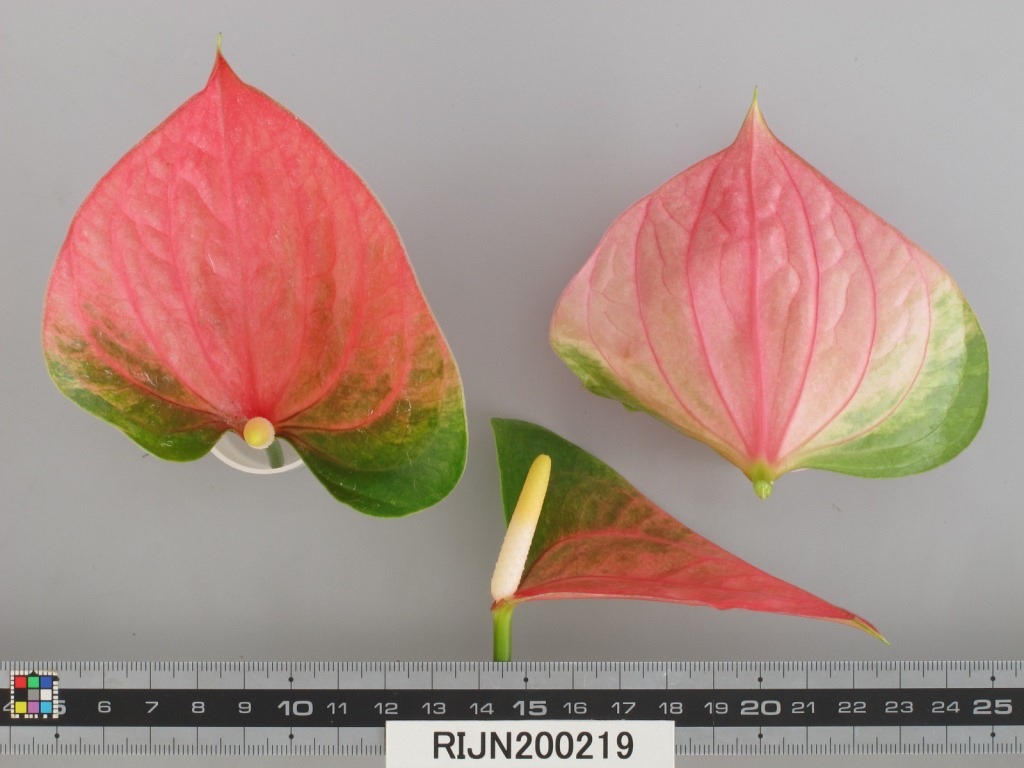 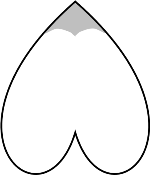 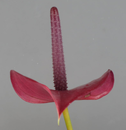 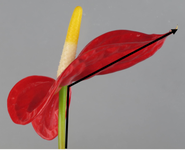 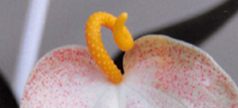 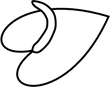 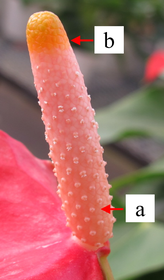 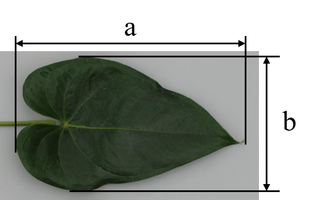 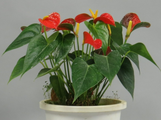 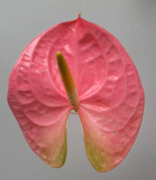 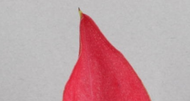 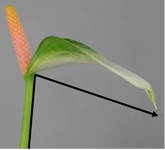 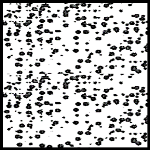 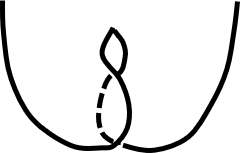 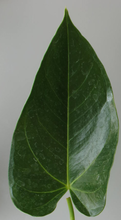 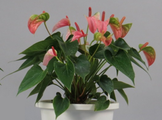 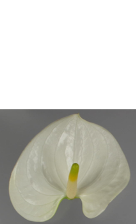 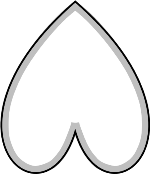 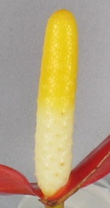 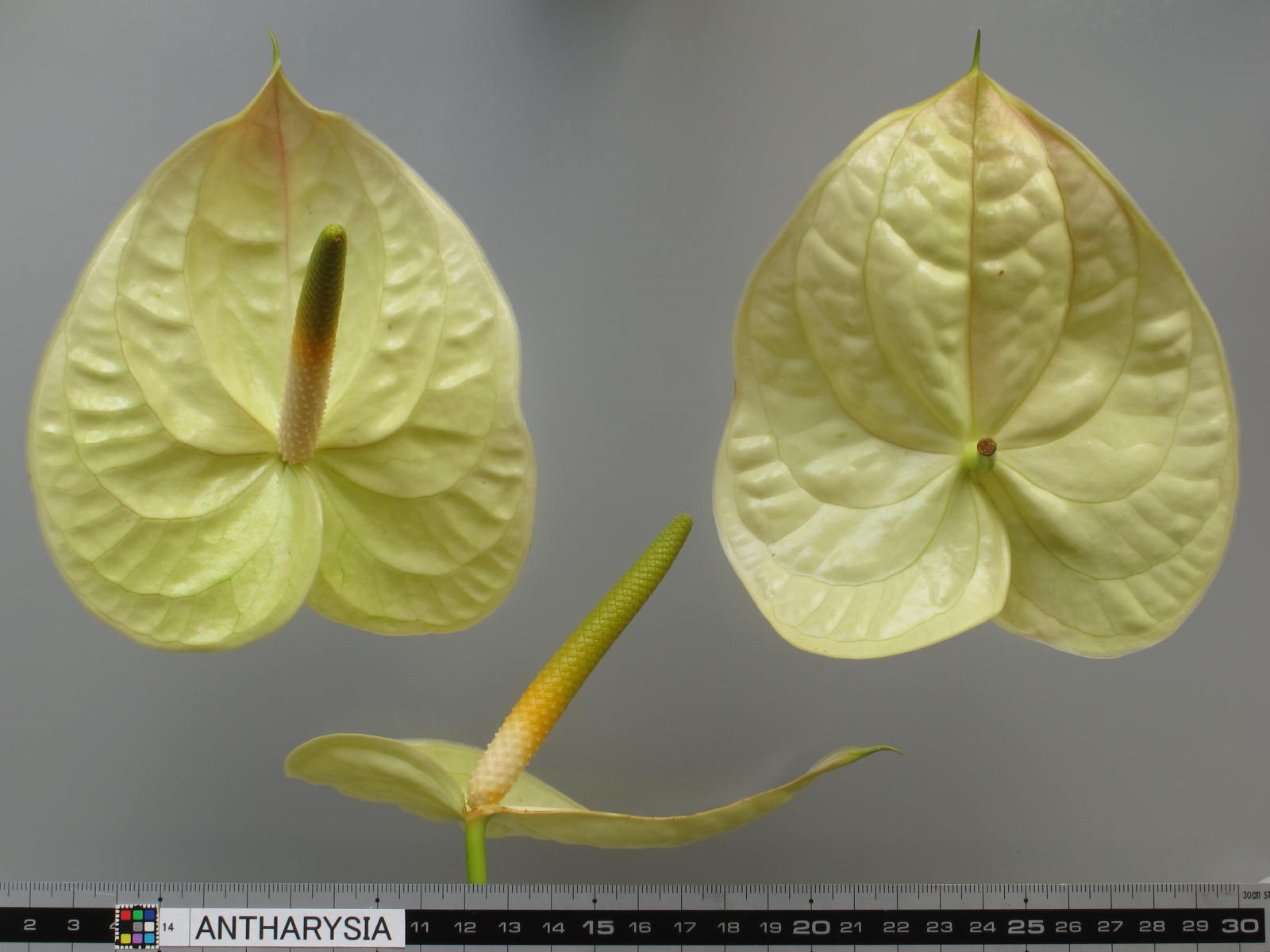 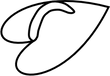 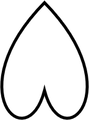 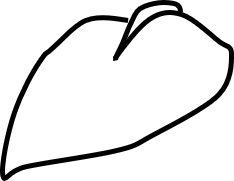 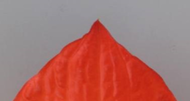 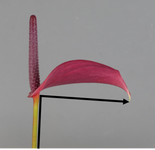 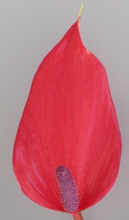 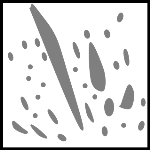 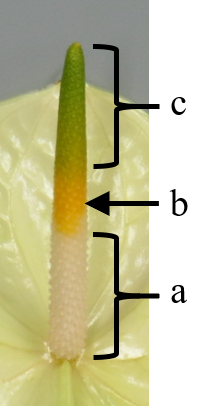 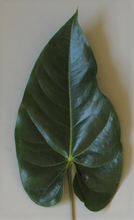 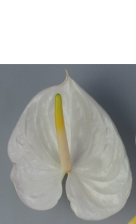 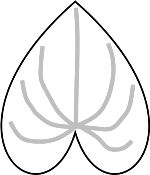 